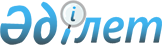 О внесении изменений и дополнений в решение от 29 декабря 2010 года № 25-268-IV «О районном бюджете на 2011-2013 годы»
					
			Утративший силу
			
			
		
					Решение Урджарского районного маслихата Восточно-Казахстанской области от 20 июня 2011 года N 29-305-IV. Зарегистрировано управлением юстиции Урджарского района Департамента юстиции Восточно-Казахстанской области 27 июня 2011 года за N 5-18-126. Прекращено действие по истечении срока действия (письмо Урджарского районного маслихата от 26 декабря 2011 года № 163-03/11)

      Сноска. Прекращено действие по истечении срока действия (письмо Урджарского районного маслихата от 26.12.2011 № 163-03/11).       В соответствии со статьей 109 Бюджетного кодекса Республики Казахстан от 4 декабря 2008 года, подпунктом 1) пункта 1 статьи 6 Закона Республики Казахстан «О местном государственном управлении и самоуправлении в Республике Казахстан» от 23 января 2001 года, решением Восточно-Казахстанского областного маслихата № 32/379-IV от 27 сентября 2011 года «О внесении изменений в решение

 от 24 декабря 2010 года № 26/310-IV «Об областном бюджете на 2011-2013 годы», В соответствии со статьей 109 Бюджетного кодекса Республики Казахстан от 4 декабря 2008 года, подпунктом 1) пункта 1 статьи 6 Закона Республики Казахстан «О местном государственном управлении и самоуправлении в Республике Казахстан» от 23 января 2001 года, решением Восточно-Казахстанского областного маслихата № 30/353-IV от 8 июня 2011 года «О внесении изменений и дополнений в решение от 24 декабря 2010 года № 26/310-IV «Об областном бюджете на 2011-2013 годы» (зарегистрировано в Реестре государственной регистрации нормативных правовых актов за № 2546 от 14 июня 2011 года) Урджарский районный маслихат РЕШИЛ:



      1. Внести в решение от 29 декабря 2010 года № 25-268-IV «О районном бюджете на 2011-2013 годы» (зарегистрировано в Реестре государственной регистрации нормативных правовых актов за № 5-18-108 от 31 декабря 2010 года, опубликовано в газете «Уақыт тынысы» от 17 января 2011 года в № 4, 5) следующие изменения и дополнения:



      1) в пункте 1:

      подпункт 1) изложить в следующей редакции:

      «доходы 4 831 309,0 тысяч тенге, в том числе:

      налоговые поступления 610 219,0 тысяч тенге;

      неналоговые поступления 4 320,0 тысяч тенге;

      поступления от продажи основного капитала 15 000,0 тысяч тенге;

      поступления трансфертов 4 201 770,0 тысяч тенге;»;

      подпункт 2) изложить в следующей редакции:

      «затраты 4 879 077,9 тысяч тенге, в том числе:

      функциональная группа 01 «Государственные услуги общего характера» 398 164,0 тысяч тенге;

      функциональная группа 03 «Общественный порядок, безопасность, правовая, судебная, уголовно-исполнительная деятельность» 0 тенге;

      функциональная группа 04 «Образование» 2 804 219,0 тысяч тенге;        функциональная группа 06 «Социальная помощь и социальное обеспечение» 372 219,0 тысяч тенге;

      функциональная группа 07 «Жилищно-коммунальное хозяйство» 840 393,8 тысяч тенге;

      функциональная группа 08 «Культура, спорт, туризм и информационное пространство» 111 407,0 тысяч тенге;

      функциональная группа 10 «Сельское, водное, лесное, рыбное хозяйство, особо охраняемые природные территории, охрана окружающей среды и животного мира, земельные отношения» 128 519,0 тысяч тенге;

      функциональная группа 11 «Промышленность, архитектурная; градостроительная и строительная деятельность» 9 769,0 тысяч тенге,

      функциональная группа 12 «Транспорт и коммуникации» 130 481,0 тысяч тенге;

      функциональная группа 13 «Прочие» 67 063,0 тысяч тенге;»;

      подпункт 3) изложить в следующей редакции:

      "чистое бюджетное кредитование 26 260,0 тысяч тенге;";

      подпункт 5) изложить в следующей редакции:

      "дефицит (профицит) бюджета -74 028,9 тысяч тенге;";

      подпункт 6) изложить в следующей редакции:

      "финансирование дефицита (использование профицита) бюджета 74028,9 тысяч тенге.";



      2) в приложении 1:

      функциональную группу 01 «Государственные услуги общего характера» дополнить:

      программой 003 «Капитальные расходы государственных органов 400,0 тысяч тенге»;

      функциональную группу 06 «Социальная помощь и социальное обеспечение» дополнить:

      программой 021 "Капитальные расходы государственных органов" 1570,0 тысяч тенге;

      функциональную группу 07 «Жилищно-коммунальное хозяйство» дополнить:

      программой 028 "Развитие коммунального хозяйства" 75 021,0 тысяч тенге;

      функциональную группу 11 «Промышленность, архитектурная, градостроительная и строительная деятельность» дополнить:

      программой 015 "Капитальные расходы государственных органов" 1570,0 тысяч тенге;



      3) приложения 1, 2 изложить в новой редакции.



      2. Настоящее решение вводится в действие с 1 января 2011 года.

       Председатель сессии                        К. Тлеуов       Секретарь Урджарского

      районного маслихата                        М. Бытымбаев

Приложение 1

к решению Урджарского

районного маслихата

от 20 июня 2011 года № 29-305-IV Бюджет района на 2011 год

Приложение 2

к решению Урджарского

районного маслихата

от 20 июня 2011 года № 29-305-IV Перечень программ развития бюджета района 2011 года

направленных на реализацию бюджетных инвестиционных проектов и

увеличение уставного капитала юридических лиц
					© 2012. РГП на ПХВ «Институт законодательства и правовой информации Республики Казахстан» Министерства юстиции Республики Казахстан
				(тысяч тенге)КатегорияКатегорияКатегорияКатегорияСуммаКлассКлассКлассСуммаПодклассПодклассСуммаНаименованиеСумма123451. Доходы48313091Налоговые поступления61021901Подоходный налог2733072Индивидуальный подоходный налог27330703Социальный налог2143001Социальный налог21430004Hалоги на собственность1032021Hалоги на имущество338143Земельный налог120284Hалог на транспортные средства531605Единый земельный налог420005Внутренние налоги на товары, работы и услуги137702Акцизы36853Поступления за использование природных и других ресурсов20744Сборы за ведение предпринимательской и профессиональной деятельности76075Налог на игорный бизнес40408Обязательные платежи, взимаемые за совершение юридически значимых действий и (или) выдачу документов уполномоченными на то государственными органами или должностными лицами56401Государственная пошлина56402Неналоговые поступления432001Доходы от государственной собственности20205Доходы от аренды имущества, находящегося в государственной собственности202006Прочие неналоговые поступления23001Прочие неналоговые поступления23003Поступления от продажи основного капитала1500001Продажа государственного имущества, закрепленного за государственными учреждениями01Продажа государственного имущества, закрепленного за государственными учреждениями003Продажа земли и нематериальных активов150001Продажа земли150004Поступления трансфертов 420177002Трансферты из вышестоящих органов государственного управления42017702Трансферты из областного бюджета4201770(тысяч тенге)Функциональная группаФункциональная группаФункциональная группаФункциональная группаФункциональная группаФункциональная группаСуммаФункциональная подгруппаФункциональная подгруппаФункциональная подгруппаФункциональная подгруппаФункциональная подгруппаСуммаАдминистратор бюджетных программАдминистратор бюджетных программАдминистратор бюджетных программАдминистратор бюджетных программСуммаПрограммаПрограммаПрограммаСуммаСпецификаСпецификаСуммаНаименованиеСуммаII. Расходы4879077,901Государственные услуги общего характера3981641Представительные, исполнительные и другие органы, выполняющие общие функции государственного управления333882112Аппарат маслихата района (города областного значения)15490001Услуги по обеспечению деятельности маслихата района (города областного значения)15490122Аппарат акима района (города областного значения)94028001Услуги по обеспечению деятельности акима района (города областного значения)89639002Создание информационных систем3989003Капитальные расходы государственных органов400123Аппарат акима района в городе, города районного значения, поселка, аула (села), аульного (сельского) округа224364001Услуги по обеспечению деятельности акима района в городе, города районного значения, поселка, аула (села), аульного (сельского) округа213834022Капитальные расходы государственных органов105302Финансовая деятельность48993452Отдел финансов района (города областного значения)48993001Услуги по реализации государственной политики в области исполнения бюджета района (города областного значения) и управления коммунальной собственностью района (города областного значения)45877002Создание информационных систем0003Проведение оценки имущества в целях налогообложения715004Организация работы по выдаче разовых талонов и обеспечение полноты сбора сумм от реализации разовых талонов24015Планирование и статистическая деятельность15289453Отдел экономики и бюджетного планирования района (города областного значения)15289001Услуги по реализации государственной политики в области формирования и развития экономической политики, системы государственного планирования и управления района (города областного значения)1528902Оборона137611Военные нужды7385122Аппарат акима района (города областного значения)7385005Мероприятия в рамках исполнения всеобщей воинской обязанности73852Организация работы по чрезвычайным ситуациям6376122Аппарат акима района (города областного значения)6376006Предупреждение и ликвидация чрезвычайных ситуаций масштаба района (города областного значения)637603Общественный порядок, безопасность, правовая, судебная, уголовно-исполнительная деятельность01Правоохранительная деятельность0458Отдел жилищно-коммунального хозяйства, пассажирского транспорта и автомобильных дорог района (города областного значения)0021Обеспечение безопасности дорожного движения в населенных пунктах004Образование28042191Дошкольное воспитание и обучение84991464Отдел образования района (города областного значения)84991009Обеспечение деятельности организаций дошкольного воспитания и обучения63936021Увеличение размера доплаты за квалификационную категорию учителям школ и воспитателям дошкольных организаций образования210552Начальное, основное среднее и общее среднее образование2610681123Аппарат акима района в городе, города районного значения, поселка, аула (села), аульного (сельского) округа3354005Организация бесплатного подвоза учащихся до школы и обратно в аульной (сельской) местности3354464Отдел образования района (города областного значения)2607327003Общеобразовательное обучение2569413006Дополнительное образование для детей379149Прочие услуги в области образования108547464Отдел образования района (города областного значения)102547001Услуги по реализации государственной политики на местном уровне в области образования 10513004Информатизация системы образования в государственных учреждениях образования района (города областного значения)8352005Приобретение и доставка учебников, учебно-методических комплексов для государственных учреждений образования района (города областного значения)34452015Ежемесячные выплаты денежных средств опекунам (попечителям) на содержание ребенка сироты (детей-сирот), и ребенка (детей), оставшегося без попечения родителей16330020Обеспечение оборудованием, программным обеспечением детей-инвалидов, обучающихся на дому32900466Отдел архитектуры, градостроительства и строительства района (города областного значения)6000037Строительство и реконструкция объектов образования600006Социальная помощь и социальное обеспечение3722192Социальная помощь321151451Отдел занятости и социальных программ района (города областного значения)321151002Программа занятости50403004Оказание социальной помощи на приобретение топлива специалистам здравоохранения, образования, социального обеспечения, культуры и спорта в сельской местности в соответствии с законодательством Республики Казахстан19411005Государственная адресная социальная помощь27187006Жилищная помощь8210007Социальная помощь отдельным категориям нуждающихся граждан по решениям местных представительных органов67160010Материальное обеспечение детей-инвалидов, воспитывающихся и обучающихся на дому10953014Оказание социальной помощи нуждающимся гражданам на дому42259016Государственные пособия на детей до 18 лет84000017Обеспечение нуждающихся инвалидов обязательными гигиеническими средствами и предоставление услуг специалистами жестового языка, индивидуальными помощниками в соответствии с индивидуальной программой реабилитации инвалида1849023Обеспечение деятельности центров занятости97199Прочие услуги в области социальной помощи и социального обеспечения51068451Отдел занятости и социальных программ района (города областного значения)51068001Услуги по реализации государственной политики на местном уровне в области обеспечения занятости и реализации социальных программ для населения46964011Оплата услуг по зачислению, выплате и доставке пособий и других социальных выплат2534021Капитальные расходы государственных органов157007Жилищно-коммунальное хозяйство840393,81Жилищное хозяйство73830458Отдел жилищно-коммунального хозяйства, пассажирского транспорта и автомобильных дорог района (города областного значения)11830002Изъятие, в том числе путем выкупа, земельных участков для государственных надобностей и связанное с этим отчуждение недвижимого имущества2860004Обеспечение жильем отдельных категорий граждан8970466Отдел архитектуры, градостроительства и строительства района (города областного значения)62000018Развитие инженерно-коммуникационной инфраструктуры в рамках Программы занятости 2020620002Коммунальное хозяйство661811,8458Отдел жилищно-коммунального хозяйства, пассажирского транспорта и автомобильных дорог района (города областного значения)75021012Функционирование системы водоснабжения и водоотведения0028Развитие коммунального хозяйства75021466Отдел архитектуры, градостроительства и строительства района (города областного значения)586790,8005Развитие коммунального хозяйства59191006Развитие системы водоснабжения527599,83Благоустройство населенных пунктов104752458Отдел жилищно-коммунального хозяйства, пассажирского транспорта и автомобильных дорог района (города областного значения)104752015Освещение улиц в населенных пунктах10264016Обеспечение санитарии населенных пунктов8090018Благоустройство и озеленение населенных пунктов8639808Культура, спорт, туризм и информационное пространство1114071Деятельность в области культуры54695455Отдел культуры и развития языков района (города областного значения)54695003Поддержка культурно-досуговой работы546952Спорт9253465Отдел физической культуры и спорта района (города областного значения)9253006Проведение спортивных соревнований на районном (города областного значения) уровне92533Информационное пространство22483455Отдел культуры и развития языков района (города областного значения)14242006Функционирование районных (городских) библиотек13808007Развитие государственного языка и других языков народа Казахстана434456Отдел внутренней политики района (города областного значения)8241002Услуги по проведению государственной информационной политики через газеты и журналы 82419Прочие услуги по организации культуры, спорта, туризма и информационного пространства24976455Отдел культуры и развития языков района (города областного значения)4297001Услуги по реализации государственной политики на местном уровне в области развития языков и культуры4297456Отдел внутренней политики района (города областного значения)13848001Услуги по реализации государственной политики на местном уровне в области информации, укрепления государственности и формирования социального оптимизма граждан11012003Реализация региональных программ в сфере молодежной политики2836465Отдел физической культуры и спорта района (города областного значения)6831001Услуги по реализации государственной политики на местном уровне в сфере физической культуры и спорта5361004Капитальные расходы государственных органов147010Сельское, водное, лесное, рыбное хозяйство, особо охраняемые природные территории, охрана окружающей среды и животного мира, земельные отношения1285191Сельское хозяйство40082453Отдел экономики и бюджетного планирования района (города областного значения)3317099Реализация мер социальной поддержки специалистов социальной сферы сельских населенных пунктов за счет целевого трансферта из республиканского бюджета3317474Отдел сельского хозяйства и ветеринарии района (города областного значения)36765001Услуги по реализации государственной политики на местном уровне в сфере сельского хозяйства и ветеринарии 16273005Обеспечение функционирования скотомогильников (биотермических ям) 8900007Организация отлова и уничтожения бродячих собак и кошек2220008Возмещение владельцам стоимости изымаемых и уничтожаемых больных животных, продуктов и сырья животного происхождения8372011Проведение ветеринарных мероприятий по энзоотическим болезням животных10006Земельные отношения13438463Отдел земельных отношений района (города областного значения)13438001Услуги по реализации государственной политики в области регулирования земельных отношений на территории района (города областного значения)7974002Работы по переводу сельскохозяйственных угодий из одного вида в другой4344004Организация работ по зонированию земель11209Прочие услуги в области сельского, водного, лесного, рыбного хозяйства, охраны окружающей среды и земельных отношений74999474Отдел сельского хозяйства и ветеринарии района (города областного значения)74999013Проведение противоэпизоотических мероприятий7499911Промышленность, архитектурная, градостроительная и строительная деятельность97692Архитектурная, градостроительная и строительная деятельность9769466Отдел архитектуры, градостроительства и строительства района (города областного значения)9769001Услуги по реализации государственной политики в области строительства, улучшения архитектурного облика городов, районов и населенных пунктов области и обеспечению рационального и эффективного градостроительного освоения территории района (города областного значения)8199015Капитальные расходы государственных органов157012Транспорт и коммуникации1304811Автомобильный транспорт130481458Отдел жилищно-коммунального хозяйства, пассажирского транспорта и автомобильных дорог района (города областного значения)130481023Обеспечение функционирования автомобильных дорог13048113Прочие670633Поддержка предпринимательской деятельности и защита конкуренции5903469Отдел предпринимательства района (города областного значения)5903001Услуги по реализации государственной политики на местном уровне в области развития предпринимательства и промышленности 59039Прочие61160451Отдел занятости и социальных программ района (города областного значения)5590022Поддержка частного предпринимательства в рамках программы «Дорожная карта бизнеса - 2020»5590452Отдел финансов района (города областного значения)42007012Резерв местного исполнительного органа района (города областного значения) 9982014Формирование или увеличение уставного капитала юридических лиц32025453Отдел экономики и бюджетного планирования района (города областного значения)3200003Разработка или корректировка технико-экономического обоснования местных бюджетных инвестиционных проектов и концессионных проектов и проведение его экспертизы, консультативное сопровождение концессионных проектов3200458Отдел жилищно-коммунального хозяйства, пассажирского транспорта и автомобильных дорог района (города областного значения)10363001Услуги по реализации государственной политики на местном уровне в области жилищно-коммунального хозяйства, пассажирского транспорта и автомобильных дорог 1036315Трансферты3082,11Трансферты3082,1452Отдел финансов района (города областного значения)3082,1006Возврат неиспользованных (недоиспользованных) целевых трансфертов3 082,1III. Чистое бюджетное кредитование26260Бюджетные кредиты2667210Сельское, водное, лесное, рыбное хозяйство, особо охраняемые природные территории, охрана окружающей среды и животного мира, земельные отношения266721Сельское хозяйство26672453Отдел экономики и бюджетного планирования района (города областного значения)26672006Бюджетные кредиты для реализации мер социальной поддержки специалистов социальной сферы сельских населенных пунктов266725Погашение бюджетных кредитов41201Погашение бюджетных кредитов4121Погашение бюджетных кредитов, выданных из государственного бюджета412IV. Сальдо по операциям с финансовыми активами0Приобретение финансовых активов0Поступления от продажи финансовых активов государства 0V. Дефицит (профицит) бюджета-74028,9VI. Финансирование дефицита 

(использование профицита) бюджета 74028,9Поступления займов266727Поступления займов2667201Внутренние государственные займы266722Договоры займа2667216Погашение займов4121Погашение займов412452Отдел финансов района (города областного значения)412008Погашение долга местного исполнительного органа перед вышестоящим бюджетом4128Используемые остатки бюджетных средств47768,901Остатки бюджетных средств47768,91Свободные остатки бюджетных средств47 768,9Функциональная группаФункциональная группаФункциональная группаФункциональная группаФункциональная группаФункциональная подгруппаФункциональная подгруппаФункциональная подгруппаФункциональная подгруппаАдминистратор бюджетных программАдминистратор бюджетных программАдминистратор бюджетных программПрограммаПрограммаНаименование1234501Государственные услуги общего характера1Представительные, исполнительные и другие органы, выполняющие общие функции государственного управления122Аппарат акима района (города областного значения)002Создание информационных систем04Образование9Прочие государственные услуги общего характера464Отдел образования района (города областного значения)004Информатизация системы образования в государственных учреждениях образования района (города областного значения)466Отдел архитектуры, градостроительства и строительства района (города областного значения)037Строительство и реконструкция объектов образования07Жилищно-коммунальное хозяйство1Жилищное хозяйство466Отдел архитектуры, градостроительства и строительства района (города областного значения)018Развитие инженерно-коммуникационной инфраструктуры в рамках Программы занятости 20202Коммунальное хозяйство458Отдел жилищно-коммунального хозяйства, пассажирского транспорта и автомобильных дорог района (города областного значения)028Развитие коммунального хозяйства466Отдел архитектуры, градостроительства и строительства района (города областного значения)005Развитие коммунального хозяйства006Развитие системы водоснабжения3Благоустройство населенных пунктов